Výrobek:                                                                            Datum aktualizace: 28.11.2016EPOLEX Epoxy soupravaPOPISSložení a charakteristika výrobku:Epoxidová pryskyřice Použití: EPOLEX Epoxy souprava je určena k lepení a opravě výrobku z těchto materiálu: kovu, skla, keramiky, porcelánu, dřeva, betonu, porcelánu apod. Pokud se kompozice po vytvrzení opakovaně omyje teplou vodou a poté 3 % roztokem kyseliny citrónové, vyhovuje podmínkám pro přímý styk s potravinami a pitnou vodou, není však vhodná pro přímý styk spotravinami obsahujícími více než 5 % organických kyselin (octová, mléčná) a potravinami s obsahem etylalkoholu vyšším než 20 %. Před aplikací nesmí být kompozice zřeďována přídavkem jakéhokoliv ředidla nebo rozpouštědla.Návod k použití:Pryskyřice se dokonale smísí s tvrdidlem v hmotnostním poměru: 100 hm. dílu Pryskyřice 1200 : 6,5 hm. dílu tvrdidla. Směs se nanáší na suchý, čistý, odmaštěný a případně obroušený povrch. Dodržujte mísící poměr a nepřipravujte větší množství směsi, než stačíte zpracovat do 30 min. při teplotě 15-20°C. Připravenou pryskyřici naneste na lepené plochya následně přikližte k sobě tak, aby po celé délce dobře přilehly a spoj fixujte (tlakem asi 0,02 MPa).Optimální tloušťka vrstvy:Ca. 0,1 mmVytvrzování:Vytvrzuje se při normální nebo zvýšené teplotě do 60°C. Vytvrzení pryskyřice proběhne do 48 hod.Ředidlo na mytí nářadí:Aceton, toluenSkladovatelnost:Při teplotě 5 až +20°C, 8 měsíců od data plnění uvedeném na obalu.Balení:Balení obsahuje: 100 g pryskyřice 1200, 10 g tvrdidla a všechny komponenty pro úspěšnou práci.Likvidace odpadů a obalů:Nevytvrzené zbytky (odpad kategorie N, kód druhu odpadu 08 04 09) i vytvrzené zbytky (odpad kategorie O, kód druhu odpadu 08 04 10) umístit do nepropustného obalu a odevzdat ve sběrně nebezpečného odpadu. Obaly: Po důkladném vyprázdnění se obal likviduje formou železného šrotu. Při jeho úpravách se nesmí používat postupy s otevřeným ohněm (svařování plamenem).Upozornění z hlediska bezpečnosti práce a první pomoci:Při vdechnutí                                                                                                                                                                                                                                                                                                                                                        Okamžitě přerušit expozici, dopravit postiženého na čerstvý vzduch (pozor na kontaminovaný oděv), zajistit postiženého proti prochladnutí, podle situace volat záchrannou službu. Zajistit základní životní funkce. V případě bezvědomí uložit do stabilizované polohy. Nedýchá-li postižený, je třeba zavést umělé dýchání a pokračovat v něm až do příchodu lékaře.Při styku s kůží                                                                                                                                                                                                                                                                                                                                                     Odložit veškeré kontaminované oblečení. Postižené místo omýt větším množstvím vody. Po umytí ošetřit reparačním krémem                                                                                                                                                                                                                                               Při zasažení očí                                                                                                                                                                                                                                                                                                                                                     Ihned vypláchnout oči proudem tekoucí vody, rozevřít oční víčka (třeba i násilím); pokud má postižený kontaktní čočky, neprodleně je vyjmout.     Při požití                                                                                                                                    Nevyvolávat zvracení! Okamžitě vypláchnout ústní dutinu vodou a dát vypít 0,2 až 0,5 litru chladné vody. Co nejdříve vyhledat lékařskou pomoc!    Upozornění z hlediska bezpečnosti a ochrany zdraví: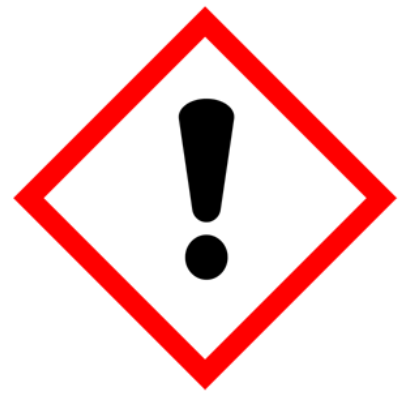 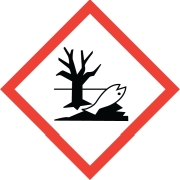 Klasifikace:Skin Irrit. 2, H315    Skin Sens. 1, H317     Eye Irrit. 2, H319     Aquatic Chronic 2, H411Standardní věty o nebezpečnostiH315			Dráždí kůži.                                       H317			Může vyvolat alergickou kožní reakci.              H319			Způsobuje vážné podráždění očí.                    H411			Toxický pro vodní organismy, s dlouhodobými účinky.Pokyny pro bezpečné zacházeníP101          			Je-li nutná lékařská pomoc, mějte po ruce obal nebo štítek výrobku.                                                                                            P102          			Uchovávejte mimo dosah dětí.                                                                                                                                   P262          			Zabraňte styku s očima, kůží nebo oděvem.                                                                                                                      P273          			Zabraňte uvolnění do životního prostředí.                                                                                                                      P280          			Používejte ochranné rukavice/ochranný oděv/ochranné brýle/obličejový štít.                                                                                     P302+P352     			PŘI STYKU S KŮŽÍ: Omyjte velkým množstvím vody a mýdla.                                                                                                        P305+P351+P338		PŘI ZASAŽENÍ OČÍ: Několik minut opatrně vyplachujte vodou. Vyjměte kontaktní čočky, jsou-li nasazeny a pokud je lze vyjmout snadno. Pokračujte ve vyplachování.P362+P364     			Kontaminovaný oděv svlékněte a před opětovným použitím vyperte.                                                                                                P501          			Odstraňte obsah/obal odevzdáním ve sběrně nebezpečných odpadů.                                                                                                 Tyto údaje jsou údaji orientačními a jejich přesnost je ovlivněna vlastnostmi různých materiálů a nepředpokládanými vlivy při zpracování. Zpracovatel – aplikátor nese odpovědnost za správné použití výrobku podle návodu k použití a za správnou aplikaci nátěrového systému, tj. musí vždy zhodnotit všechny podmínky aplikace a zpracování, které by mohly ovlivnit konečnou kvalitu povrchové úpravy. Proto doporučujeme zpracovateli provést vždy zkoušku na konkrétní pracovní podmínky a druh aplikovaného povrchu. Výše uvedené údaje jsou údaji, které ovlivňují konkrétní pracovní podmínky, a proto nezakládají právní nárok. Informace nad rámec tohoto katalogového listu je třeba konzultovat s výrobcem.Výrobce si vyhrazuje právo na změnu v katalogových listech bez předchozího upozornění.	